For Immediate Release
Media Contacts:
Frank Bisciotti
AmericanMuscle.com
(610) 240-4694
Frank.Bisciotti@Turn5.comOfficial 2019 Shelby GT350 Track Review | Hot Lap
What's New for the 2019 GT350 Mustang?Media Kit: https://www.dropbox.com/sh/r5zw12xs7y95zzk/AAAoOzvC6wQ0T_PS_NmkbH2ia?dl=0 PONTIAC, Mi. (May 14, 2019) – In this episode of AmericanMuscle’s Hot Lap YouTube video series, Justin Dugan visits M1 Concourse in Pontiac, Michigan to get behind the wheel of the brand-new 2019 Shelby GT350 and experience some of the updates Ford Performance made, while ripping down the racetrack. While the weather wasn’t optimal during the trip, Justin makes the most of his adventure, spending some one-on-one time with the GT350 on and off the track. Justin also meets with Shelby Automobiles Marketing Manager, Jim Owens, to share his excitement and learn more about the platform’s development phases.From the 5.2L Flat-plane V8 under the hood, to the improved aero, and Michelin Sport Cup 2 tires; the remarkable grip and handling of the GT350 will make any driver feel like they are ready for the next race in the Michelin Pilot Challenge Series.Watch it here: https://www.americanmuscle.com/hotlap-may2019.html ________________________________________________________________________________________________________________________________About AmericanMuscleStarting out in 2003, AmericanMuscle quickly rose to be one of the leading aftermarket Mustang parts providers in the business. With the addition of Challenger in 2018, AmericanMuscle provides the most sought-after parts, accessories, and fast shipping. Located just outside of Philadelphia, AmericanMuscle is dedicated to offering the Mustang and Challenger communities with the highest level of customer service. Please visit http://www.AmericanMuscle.com for more information. #  #  #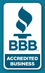 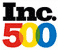 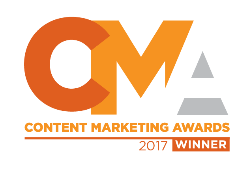 